M 5.2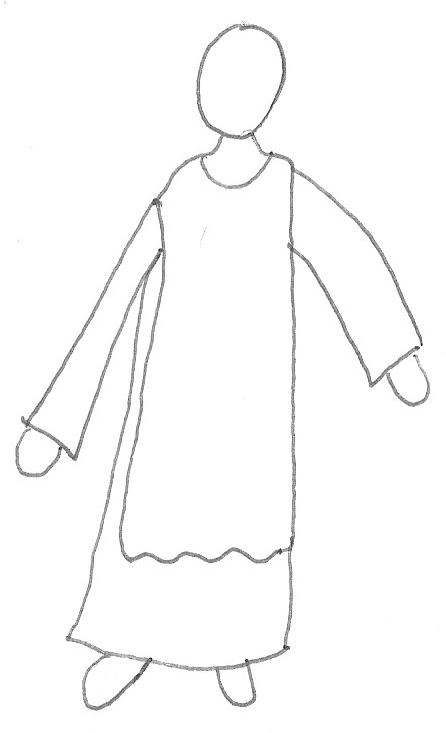 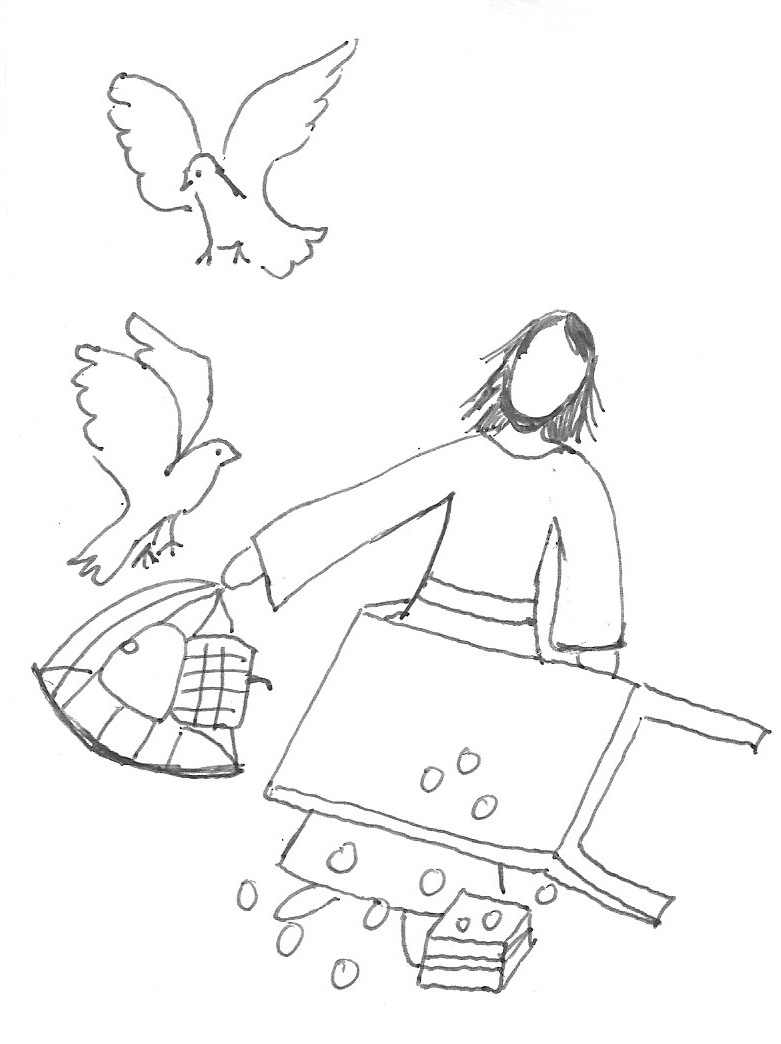 Die TempelreinigungBetrachte das Bild.Welche Personen siehst du? Was reden die Personen?Lies die Geschichte! Welche Personen und Gegenstände fehlen? Male sie dazu!Wie hättest du reagiert? Male dich in das Bild!